INFORME DE GESTION DEPARTAMENTO LEY DE TRANSPARENCIA 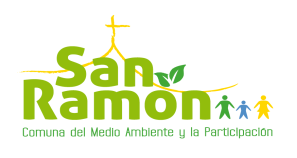 ENERO – SEPTIEMBRE  2017TRANSPARENCIA ACTIVA 2017	La Transparencia Activa es la obligación que tienen los organismos públicos de entregar cierta información relevante y actualizada cada mes de cómo están organizados, sus contratos y contrataciones, así como distintos modos de relación con la ciudadanía (transferencias, beneficios, mecanismos de participación) entre otros.Esta obligación se fundamenta en la entrega de información pública relevante a la ciudadanía y al público en general; entrega que debe ser permanente, actualizada y de forma accesible y comprensible.Para que los organismos públicos cumplan con esos requisitos, el Consejo para la Transparencia dictó la Instrucción general Nº 11 sobre Transparencia Activa, que introduce modificaciones a las instrucciones generales 4,7 y 9 y fija en texto refundido, coordinado y sistematizado para Empresas Públicas, Empresas del Estado y Sociedades del Estado. Además, el Consejo tiene la facultad de  fiscalizar el cumplimiento de estas obligaciones. De acuerdo a lo anterior, se indica en forma mensual el nivel de cumplimiento por Dirección y/o Departamento.Departamento de Salud Materias a Informar: Planillas de Remuneraciones de Planta, Contrata y Honorarios.Cumplimiento por Mes	: Enero, Febrero, Marzo, Abril, Mayo, Junio,     Julio , Agosto al día.Nota : En el Informe de atrasos de fecha 07 de septiembre remito por el Departamento de Transparencia, se comunicó que el Departamento de Salud estaba al día, ya que cumplió en enviar dichas planillas en la fecha estipulada por la autoridad, pero posteriormente la Dirección de Control realizó algunas observaciones , específicamente en los  montos de las remuneraciones y programas de los funcionarios de Salud ,  dándoles ellos un plazo de envió el cual no cumplieron.Departamento de EducaciónMaterias a Informar: Planillas de Remuneraciones de Planta, Contrata, Código del Trabajo y Honorarios y  Consejos Consultivos de Educación.Cumplimiento por Mes:  Enero , Febrero , Abril, Mayo , Junio y Septiembre al día.Nota : De acuerdo a los informes de atrasos de los meses de Marzo, Julio y Agosto respectivamente , no cumplen con el plazo estipulado. ( Planillas de Remuneraciones ), además aún no actualizan la  información  sobre los Consejos Consultivos Escolares, sólo han informado hasta el mes de abril 2017.Dirección de Obras MunicipalesMaterias a Informar : Permisos de Edificación.Cumplimiento por Mes : Enero ,Febrero, Marzo, Abril, Mayo, Junio, Julio, Agosto y Septiembre al día.Dirección JurídicaMaterias a Informar :  Contratos de arrendamiento.-Cumplimiento por Mes : Enero ,Febrero, Marzo, Abril, Mayo, Junio, Julio, Agosto y Septiembre al día. Secretaría Municipal Materias a Informar: Actas del Concejo Municipal, Auditorias al ejercicio presupuestario ( Informes auditorias 2017 ) , Entidades participación Municipal y Consejo de la Sociedad Civil.Cumplimiento por Mes: En el Informe de Atrasos de Enero presenta retraso en envío de actas de Diciembre 2016, Febrero al día.De acuerdo al Informe de atrasos del  07 de Marzo, no envía Actas de Marzo 2017, al Informe correspondiente al 10 de mayo no envía actas de abril, junio al día.Al 08 de agosto no envía actas de julio , mes de Septiembre al díaNota  
En relación a las Auditorias al ejercicio presupuestario e Informe de Entidades de participación Municipal, esta Dirección Municipal está en conocimiento que cada vez que haya alguna información actualizada referente a este punto, debe comunicar al Departamento de Transparencia, por tanto, lo que está publicado actualmente en el Portal de Transparencia es todo lo que se nos ha hecho llegar.Hasta la fecha sólo ha enviado información del Consejo de la Sociedad Civil hasta el mes de mayo 2017.Subdirección de Rentas MunicipalesMaterias a Informar: Patentes Comerciales.Cumplimiento por Mes: Enero, Febrero, Marzo, Abril, Mayo, Junio, Julio, Agosto y Septiembre al día.Subdirección de Recursos Humanos Materias a Informar: Planillas de sueldos de personal de Planta, Contrata, Honorarios y Código del Trabajo.Cumplimiento por Mes: Enero, Febrero, Marzo, Abril, Mayo, Junio, Julio, Agosto y Septiembre al día. Subdirección de Finanzas Materias a Informar: Ingresos y gastos de Salud, Municipal, Educación, Modificaciones Presupuestarias, informe de situación financiera de Salud, Municipal y Educación, Informe Mensual, detalle pasivos exigibles de Salud, Municipal y educación, Balance de ejecución presupuestaria de Salud, municipal y Educación.Cumplimiento por Mes: En Informe de Atrasos con fecha 09 de Enero se indica que la Subdirección de Finanzas sólo tiene publicada la información hasta el mes de noviembre del 2016.De acuerdo al Informe de atrasos de los meses de : Febrero, marzo, Abril, Mayo, Junio , Julio , Agosto , Septiembre esta unidad municipal estaría al día con excepción de las modificaciones presupuestarias, ya que  sólo ha enviado información hasta  el mes de Diciembre del 2016, la cual se encuentra publicada, además del Informe Mensual correspondiente al mes de agosto 2017.Dideco Materias a Informar: Planillas de Subsidios Económicos, Diseño de Programas.Cumplimiento por Mes: Enero, Febrero, Marzo, Abril, Mayo, Junio, Julio, Agosto y Septiembre al día. Secpla Materias a Informar: Contratos mercado públicoCumplimiento por Mes : : Enero, Febrero, Marzo, Abril, Mayo, Junio, Julio, Agosto y Septiembre al día.	Como conclusión final a este Informe , podemos indicar que cada Dirección Municipal y/o  Departamento Municipal , es responsable de la información que envían para ser publicada,  el Departamento de Transparencia sólo revisa si cumplen los estándar establecidos por el artículo Nº 7 de la Ley Nº 20.285.Se anexa reporte de auto evaluación de Transparencia Activa.TRANSPARENCIA PASIVA SOLICITUDES DE  ACCESO A LA INFORMACIÓN PÚBLICA.  Derecho de acceso a la información, es el deber que tienen los organismos públicos de recibir solicitudes de información y entregar ésta, salvo que exista un motivo de secreto o reserva. Este derecho está reconocido en el artículo 8° de la ConstituciónDel mes de Enero al 20 de Septiembre del 2017 se ejecutaron un total de 176  solicitudes de acceso a la información pública.   La distribución de las 177 solicitudes de acceso a la información pública,   corresponde a   municipales,  correspondientes al Departamento de Salud y  correspondientes al Departamento de Educación. Se debe señalar, que una fue desistida, por tanto, sólo se atendieron 176 solicitudes de acceso a la información. Las Direcciones y/o Depto. que presentaron atrasos fueron las siguientes:Subdirección de Recursos HumanosEn el Informe de atrasos del 09 de enero no entrega respuesta a solicitud del Sr. Pablo Muñoz Henríquez, con vencimiento el 13/12/2016-En el Informe de atraso del 09 de febrero, no remite respuesta a solicitud del Sr. Carlos Pérez Cárcamo, con vencimiento el 13/01/2017.-